 ISABEL HIDALGO BOTELLO 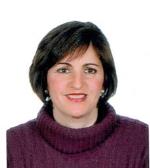 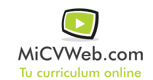 Experiencia ProfesionalExperiencia Profesional PANADERIA CONFITERIA SAN MIGUEL 1/1989-4/2004Hosteleria, restauración y turismo (Turismo - Restauración - Hostelería) Panadero CARTAMA (MALAGA)REALIZACIÓN DE PASTELES Y TARTASHabilidades y CapacidadesHabilidades y CapacidadesHabilidades y CapacidadesHabilidad 1Habilidad 2Habilidad 3Habilidad 4Habilidad 5Habilidad 6FormaciónFormaciónFormación ComplementariaFormación ComplementariaIdiomasIdiomasInformáticaInformáticaInformación adicionalhttp://ihidalgobotello.MiCVweb.com